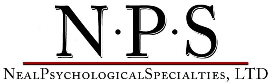 Impact on ADD CouplesNon-ADD partner will recognize they nag too much, but cannot stop.Non-ADD partner can end up in “survival mode” for years, building up resentment.Positive change in ADD partner necessitates a change in non-ADD partner – both can become confused.When rage presents, both should signal for a TIME OUT with minimum time agreed to prior.Try to remember and rekindle the positive traits in the ADD partner:  enthusiasm, spontaneity, creativity, high energy, eagerness to learn, high exploring.ADD partner must everyday work their plan; write down goals and keep a LIMITED number of weekly commitments.To commit to not being ADD is not realistic – minimize its impact on your life.Avoid control/dominance/submission “ROLES”.Use praise and encouragement frequently.Do not use ADD as an excuse.Change roles – if she makes the bed/coffee/dinner, you do it.Do early morning cleaning of selected sites to minimize “PILES”.Institute a program of containers, bookshelves, closes with shoe racks, efficient storage, and clear out unused stuff.NEAL PSYCHOLOGICAL SPECIALTIES, LTD · 185 HERITAGE DR, CRYSTAL LAKE, IL  60014 · 815.477.4727